Математика и Рыбинск.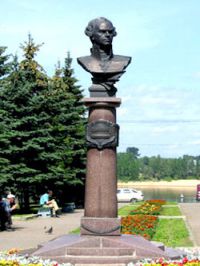 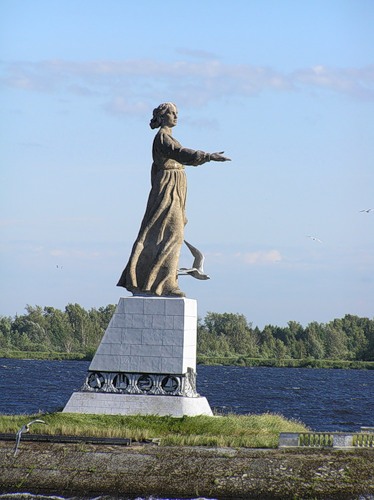 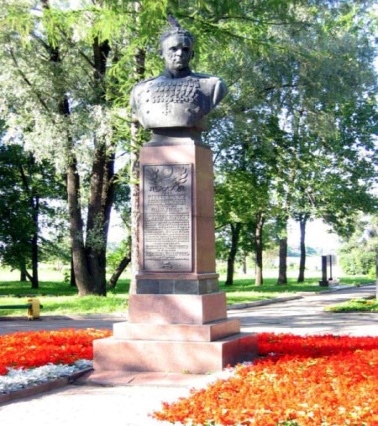 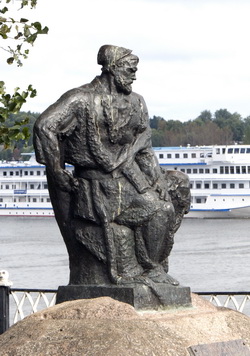 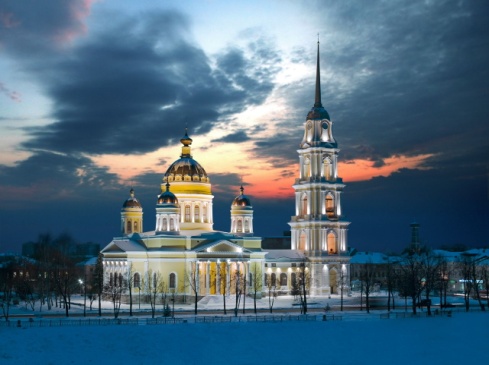 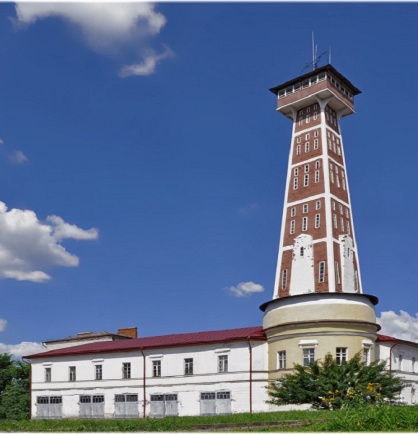 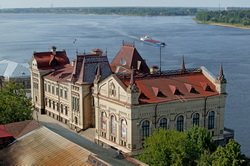 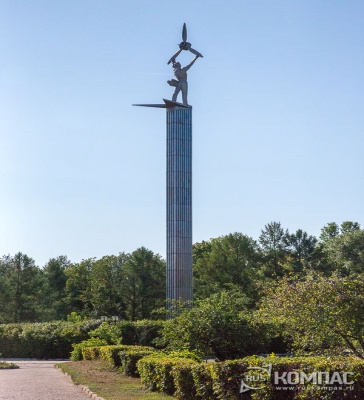 